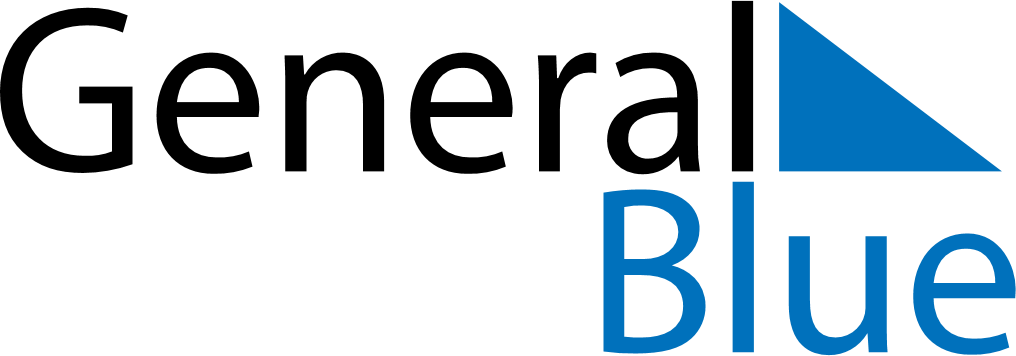 June 2030June 2030June 2030SwitzerlandSwitzerlandMONTUEWEDTHUFRISATSUN12Vätertag3456789Pentecost10111213141516Whit Monday1718192021222324252627282930